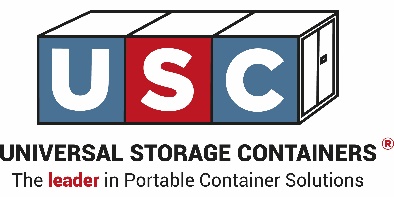 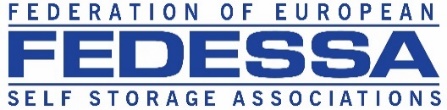 Independent Store of the YearSponsored by Universal Storage ContainersMandatory requirementsThe store must have been open for at least 12 months or have reached mature occupancy levels.The business cannot own or operate more than 5 self storage stores.Entries must be provided in an electronic version; word document or pdf are preferred.A signed Permission to Publish Form must be included with each entry.Format of the entryPlace the store name and location at the top of the first page.Provide a good quality store photo.Use clear concise wording and paragraphs.  Remember the judges will be reading lots of entries so make it as easy to read as possible and consider using a summary to make your key points stand out.Judging CriteriaYou should consider the following judging criteria when submitting your entry.  The judges are looking for an outstanding store and they will use the following criteria to help them decide between the finalists.  If your store has achieved something really special that is outside these criteria then please include details of that along with how the store meets the criteria below.  The judges are looking for a store worthy of the respect of industry colleagues, that enhances the professional image and credibility of the industry.Business PerformanceThe facts and figures. How does the store perform in terms of key stats?  Please include as a minimum the following.Occupancy levels over last 2 years.Return per square meter (total income from storage divided by the space occupied) over last 2 years.Level of debt over 60 daysLocation and ConstructionSuitability of the location and construction method for the type of store?  Any innovation in construction or design?AppearanceHow does the store present overall, inside and out?SecurityDo the security features provide customers with appropriate peace of mind?  What pro-active security measures do you have such as monitoring, morning security checks, door alarms.MarketingWhat marketing is done at a store or local level to increase the presence of the business in the community?Online presenceHow does the store stand out online?  What is the online experience for the customer like?  What is your conversion of online enquiries?Pricing StrategyHow are prices being used to maximise revenue generation?  Are you pricing to maximise revenue or occupancy?Community and SustainabilityWhat community involvement or environmental initiatives does the business undertake?  How is it contributing to the Environmental and Social improvement of the community?In addition, the judges may request a mystery shop, or organise a personal visit of some or all the finalists to assist in the judging process, or to verify the information provided.If you have any questions about completing this entry, please contact Rennie Schafer, FEDESSA CEO, at rschafer@fedessa.org or +44 1270 623 150.Good Luck!1.CoverAward NameStore AddressStore Name2. Background on StoreAdd in a section here on the background of the store 
including size, location and history. 3. Judges criteriaNow use each of the headings below to explain how the independent store has contributed to the areas. Remember that the judges are looking for an outstanding store and they will use the following criteria to help them decide between the finalists.  If your store has achieved something really special that is outside these criteria then please include details of that along with how the store meets the criteria below.  The judges are looking for a store worthy of the respect of industry colleagues, that enhances the professional image and credibility of the industry.Use clear concise wording and paragraphs.  Remember the judges will be reading lots of entries, so make it as easy to read as possible and consider using a summary to make your key points stand out.Business PerformanceThe facts and figures. How does the store perform in terms of key stats?  Please include as a minimum the following:Occupancy levels over last 2 years.Return per square meter (total income from storage divided by the space occupied) over last 2 years.Level of debt over 60 daysLocation and ConstructionSuitability of the location and construction method for the type of store?  Any innovation in construction or design?AppearanceHow does the store present overall, inside and out?SecurityDo the security features provide customers with appropriate peace of mind?  What pro-active security measures do you have such as monitoring, morning security checks, door alarms.MarketingWhat marketing is done at a store or local level to increase the presence of the business in the community?Online presenceHow does the store stand out online?  What is the online experience for the customer like?  What is your conversion of online enquiries?Pricing StrategyHow are prices being used to maximise revenue generation?  Are you pricing to maximise revenue or occupancy?Community and SustainabilityWhat community involvement or environmental initiatives does the business undertake?  How is it contributing to the Environmental and Social improvement of the community?4. SummarySummarise why you have entered the Independent Store of the Year award.